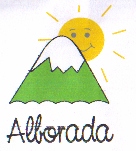  Estimados Apoderados: Comunicamos a ustedes que debido al importante aumento de alumnos con asistencia presencial, ha sido posible reestructurar los horarios de atención fonoaudiológica y, desde esta semana, retomar la terapia  con su frecuencia habitual (semanal). Lo anterior será posible gracias a la mayor presencialidad de estudiantes, por lo tanto, instamos a los apoderados que permanecen con clases remotas, a enviar a sus hijos/as de manera presencial, modalidad que tiene muchas más ventajas que la educación en línea.Continuamos haciendo todos los esfuerzos para entregar lo mejor a nuestros alumnos, la educación y la terapia de calidad que hemos brindado siempre, aún en este año de funcionamiento tan diferente y complejo.                  Esperando que esta información sea de su agrado                                        se despide cordialmenteMarcela Elórtegui CallejaDirectora  Concón, 13 de Septiembre 2021